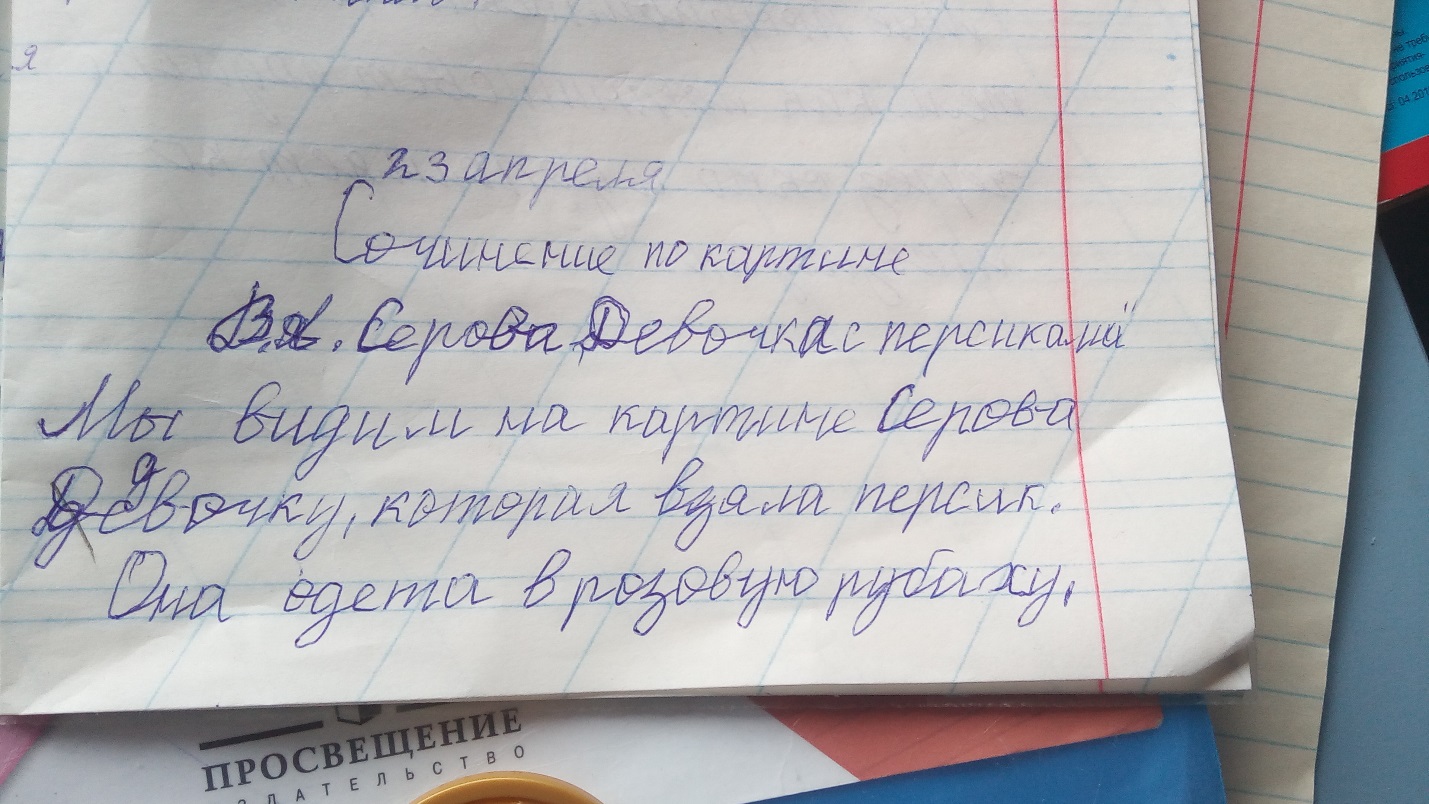 3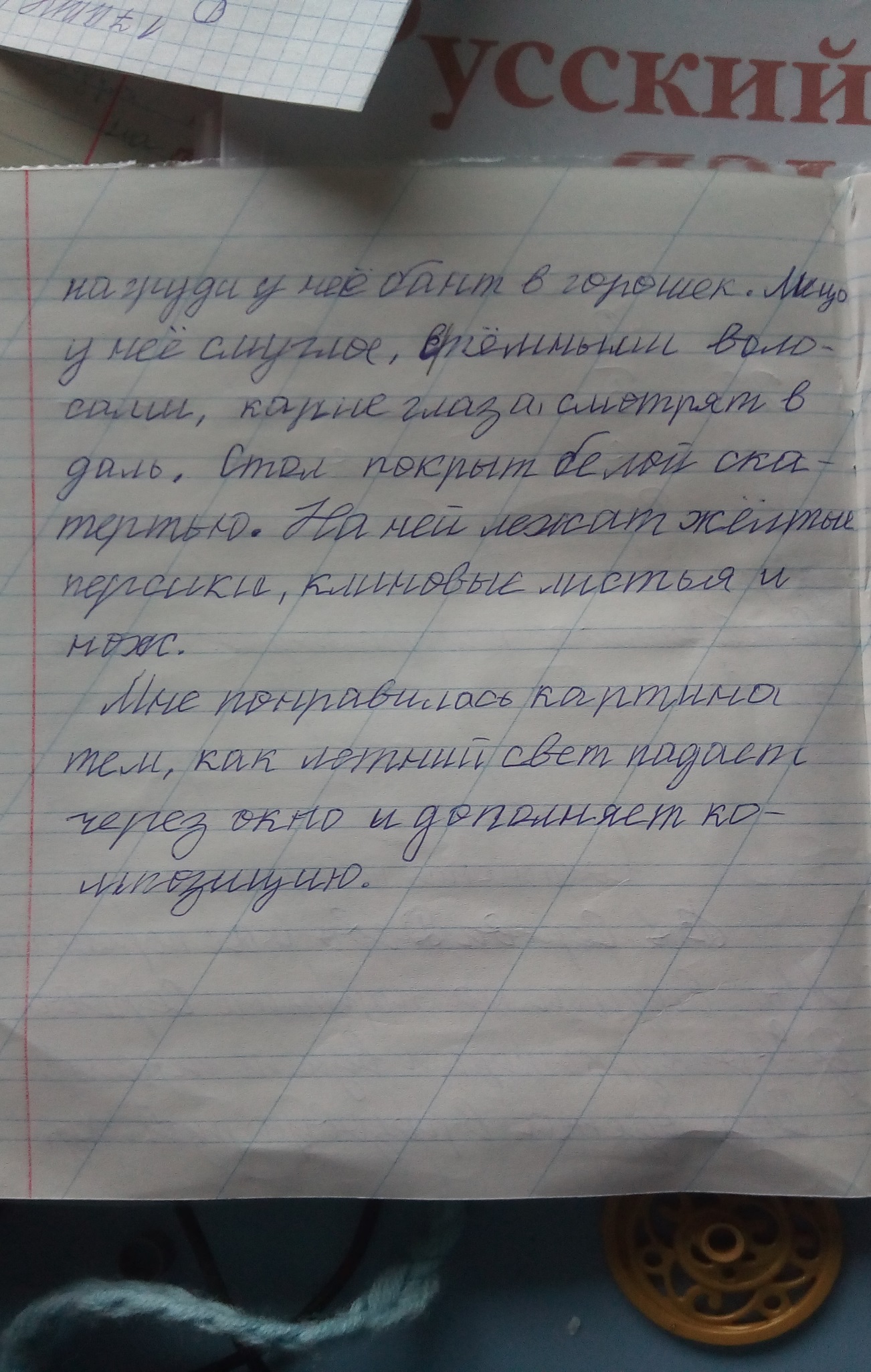 	3.1.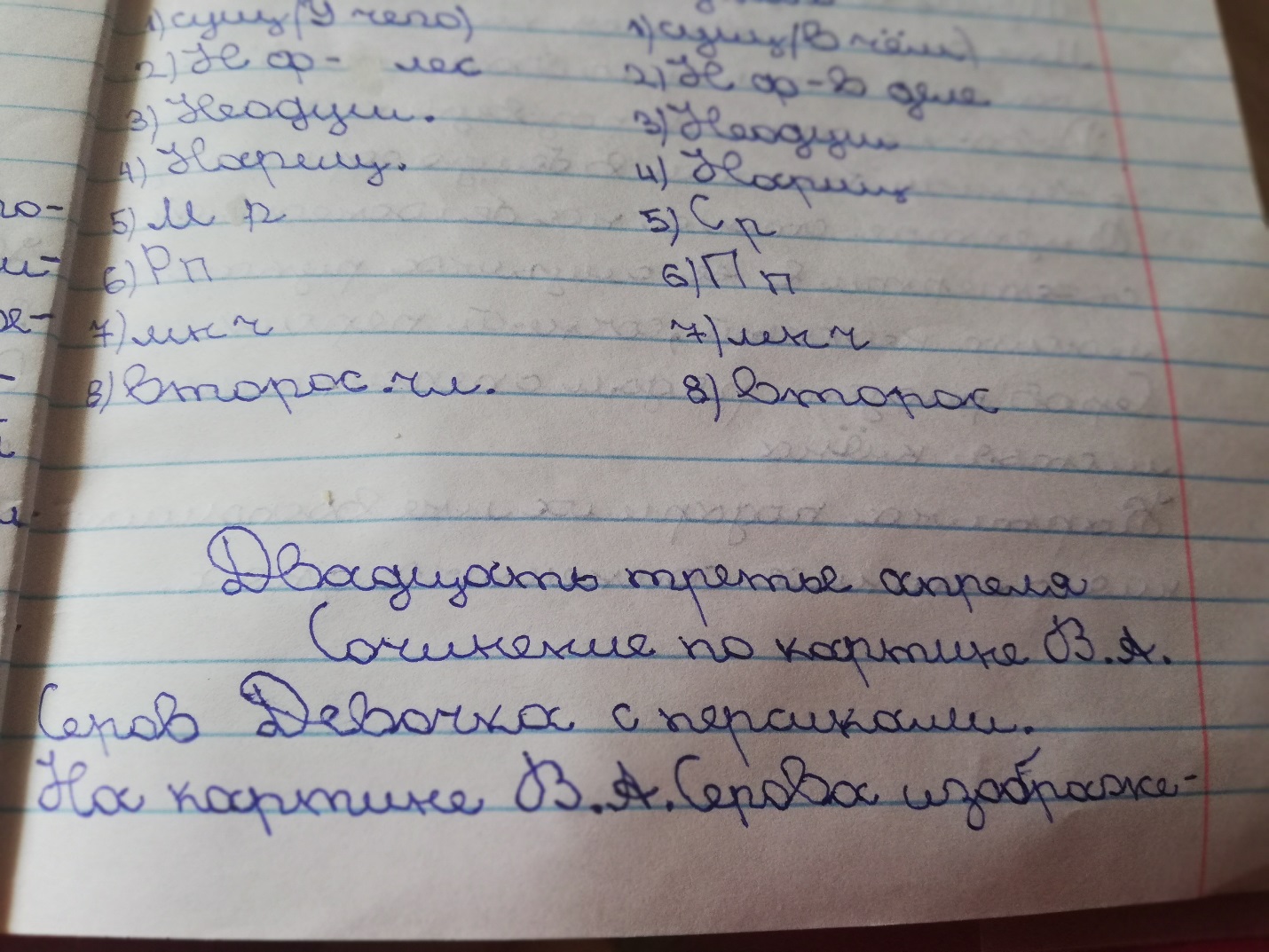 	4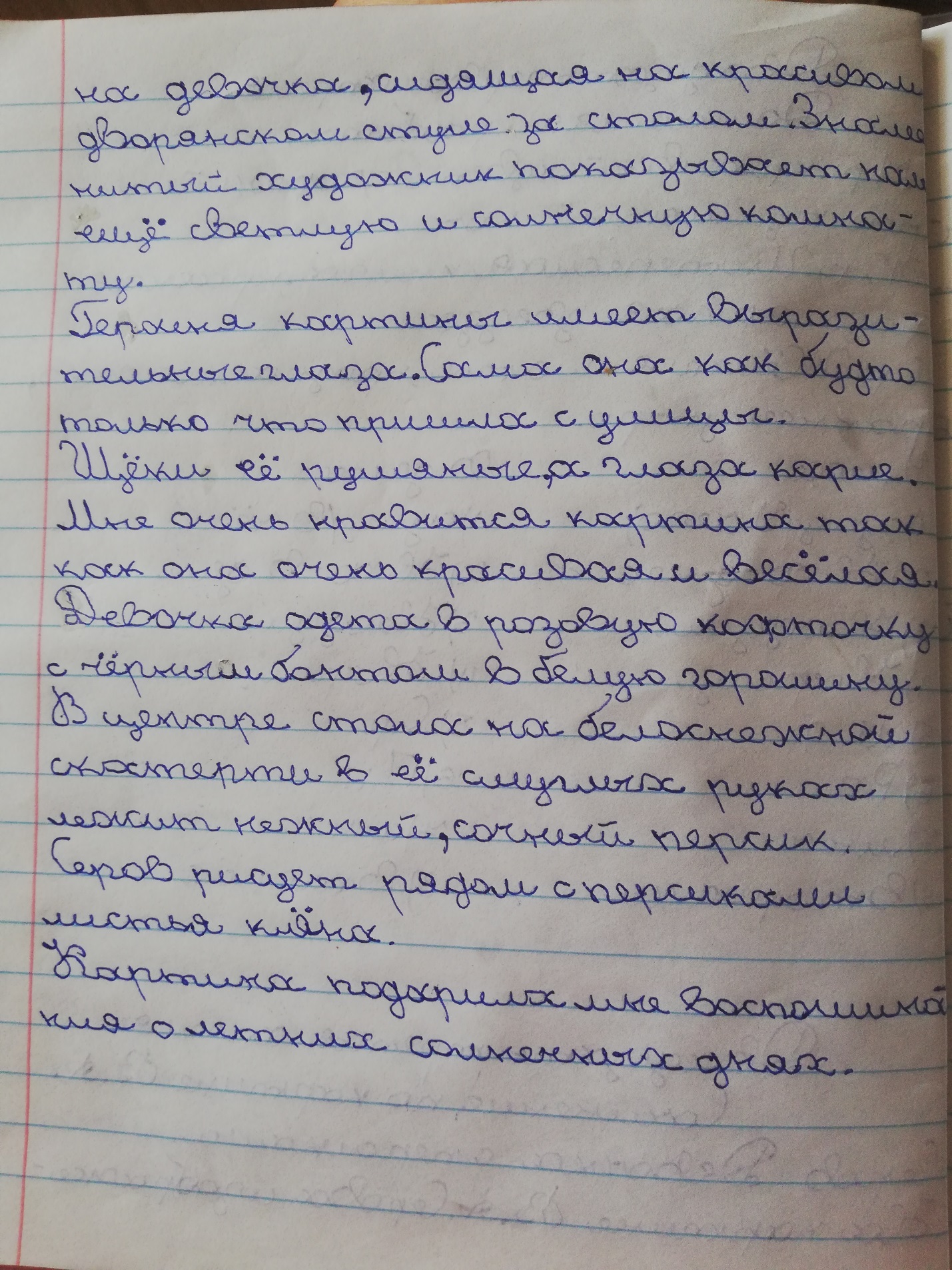 4.1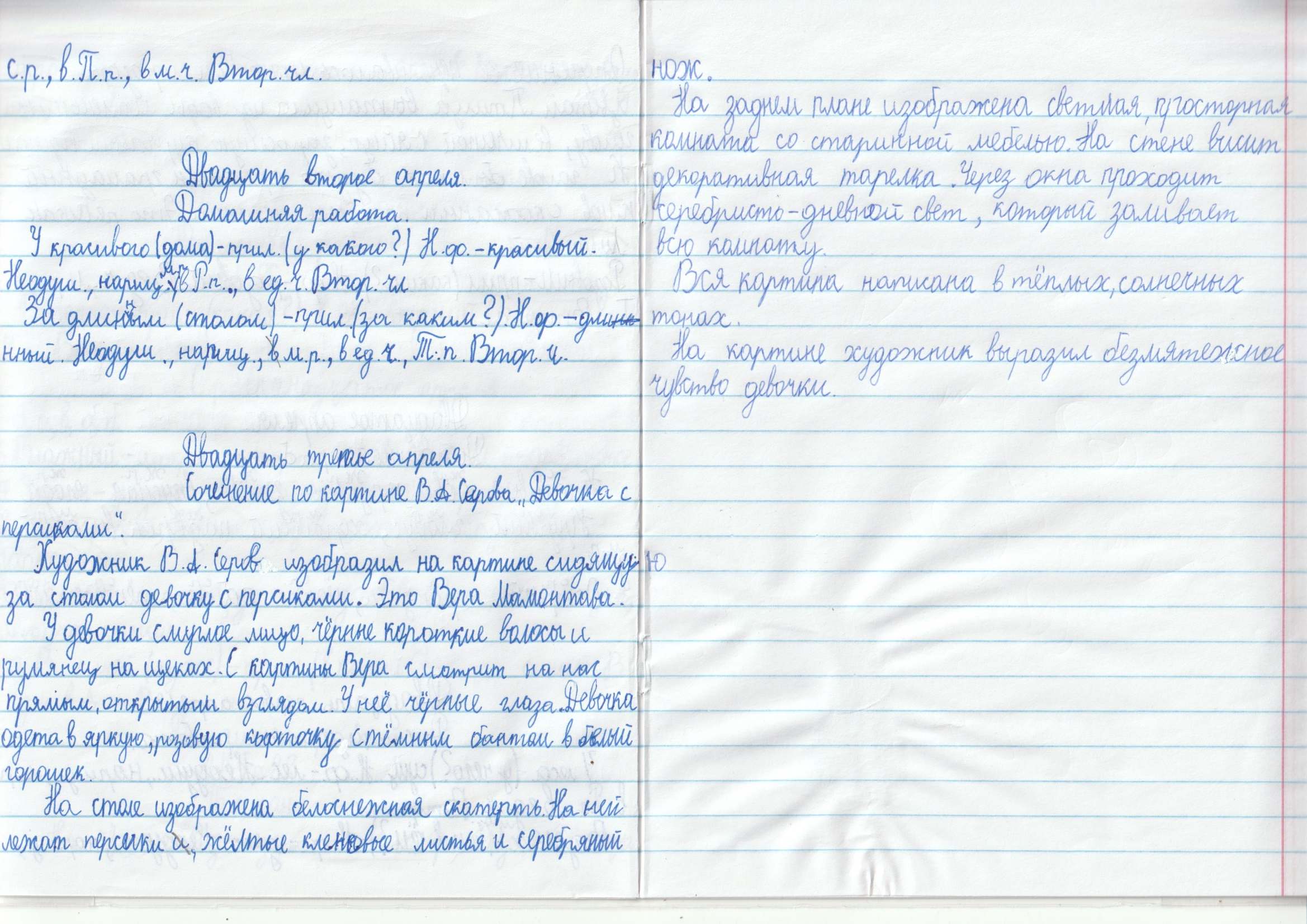 	6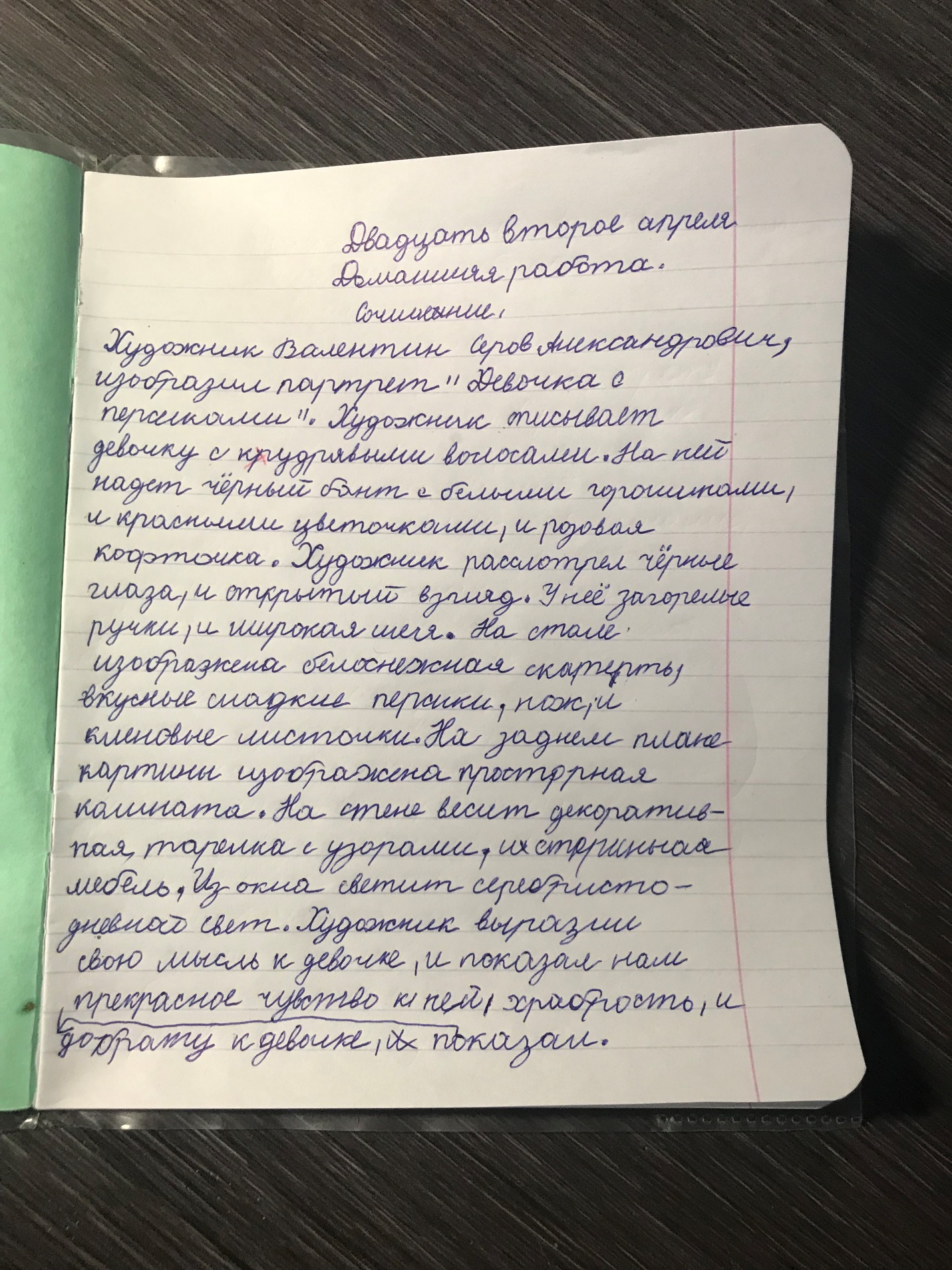 	131111.1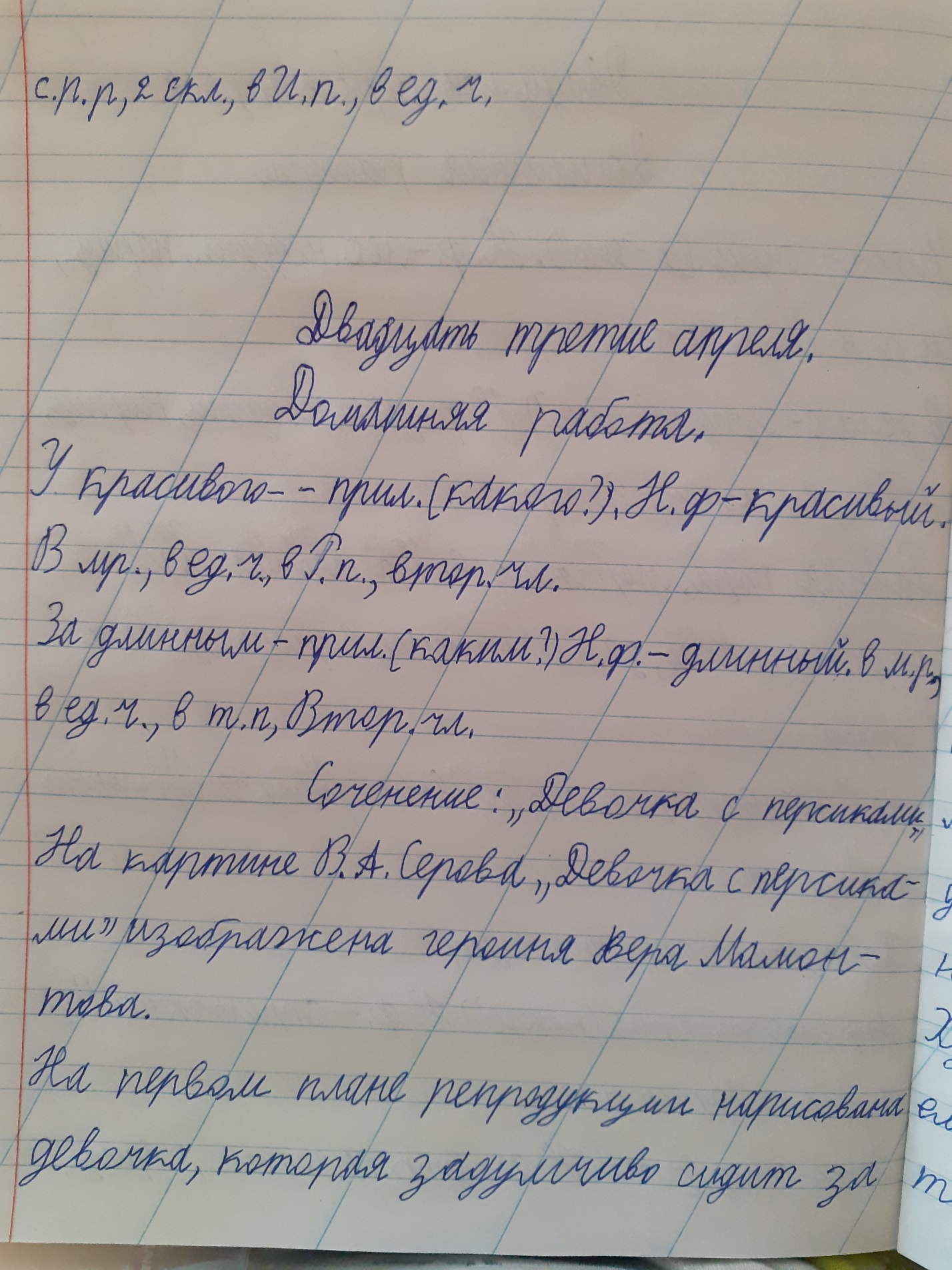 15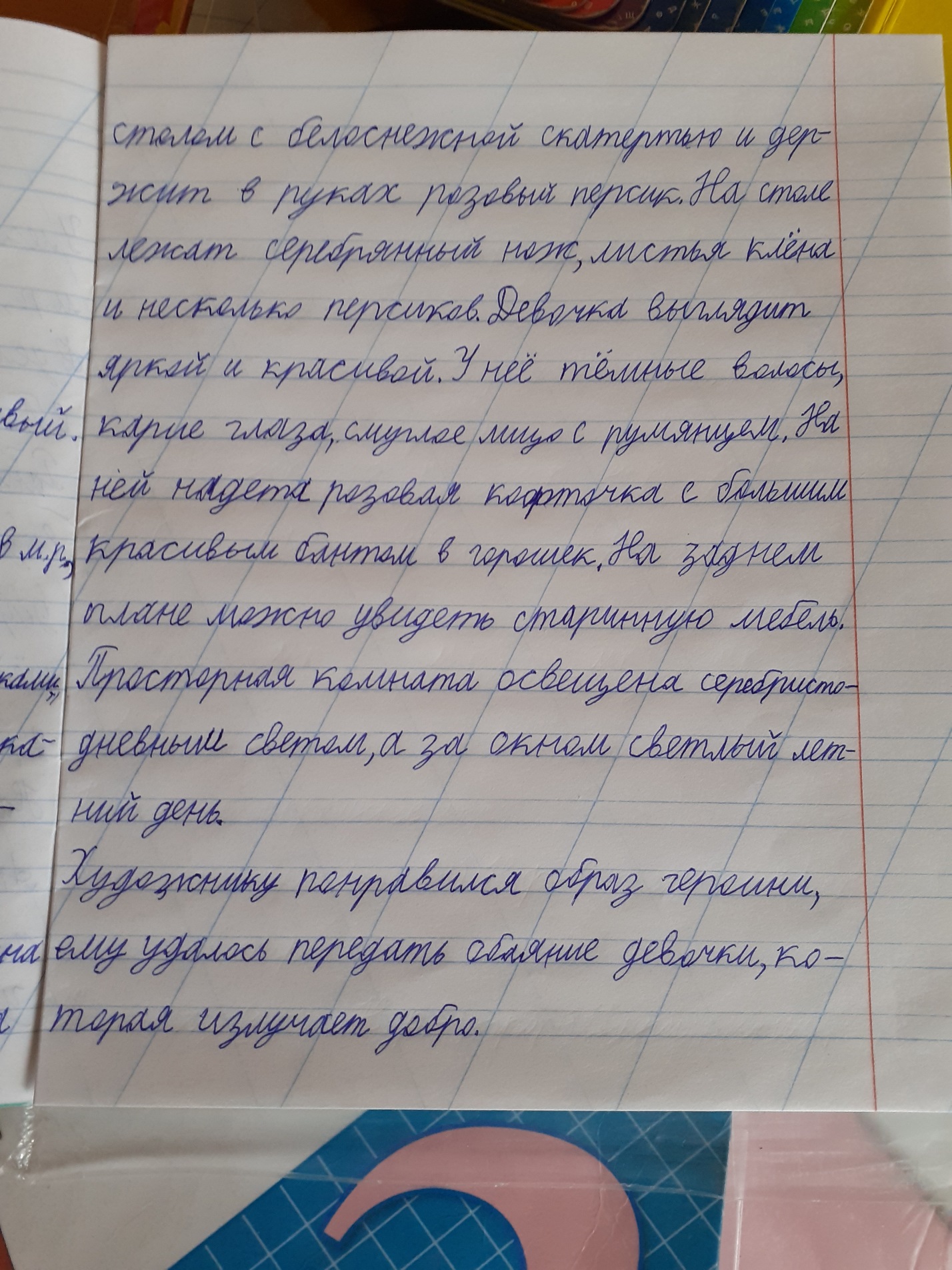 15.1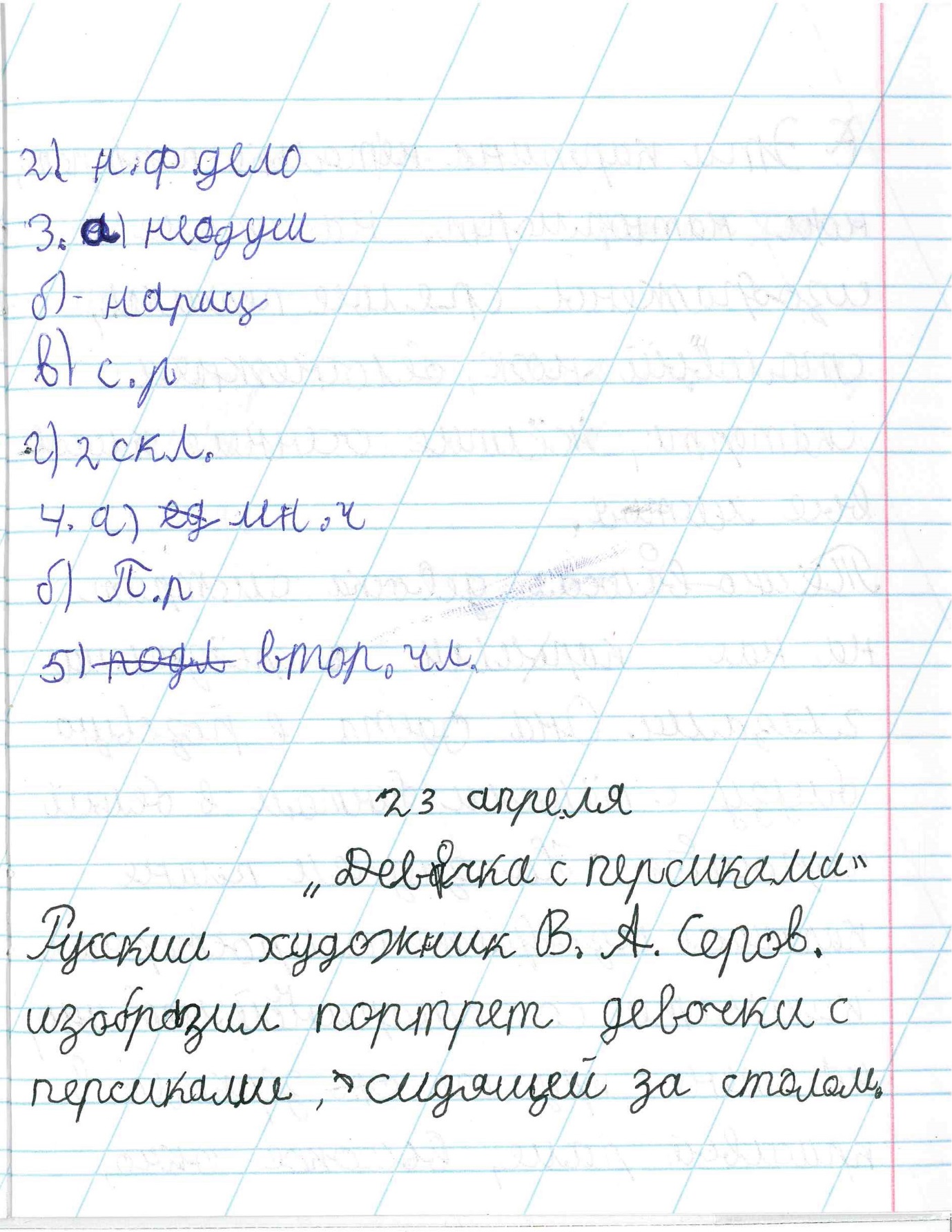 16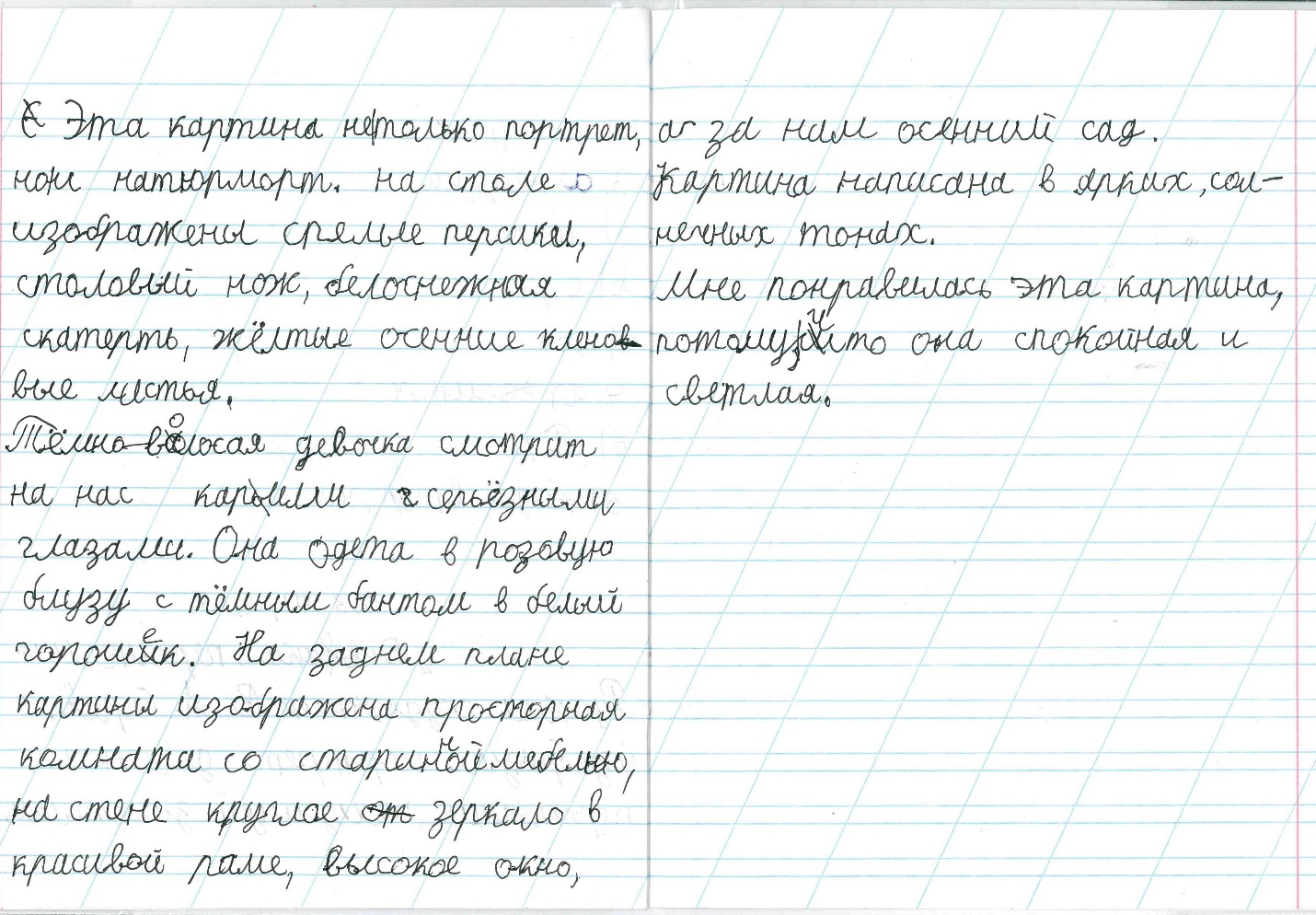 16.1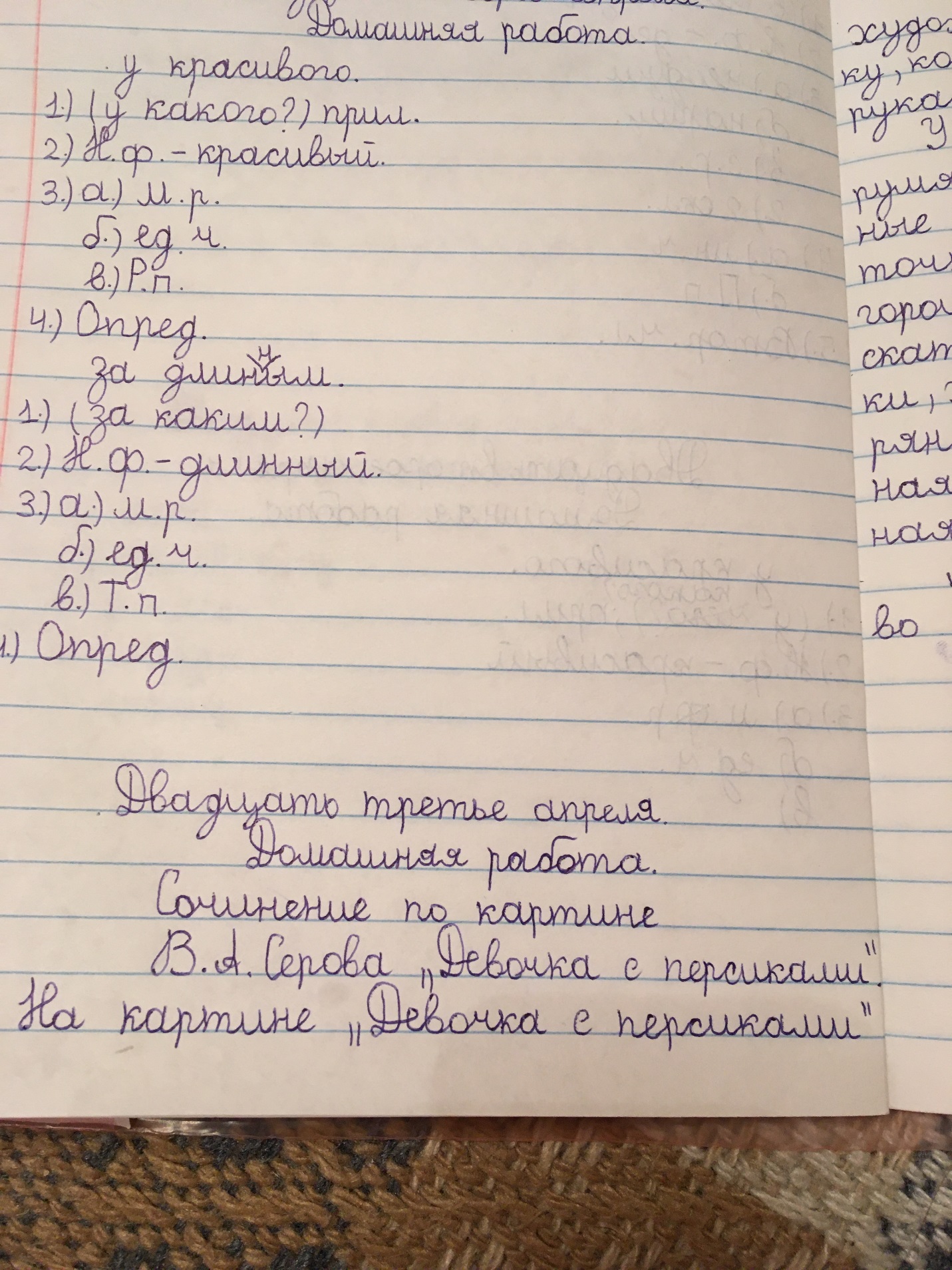 17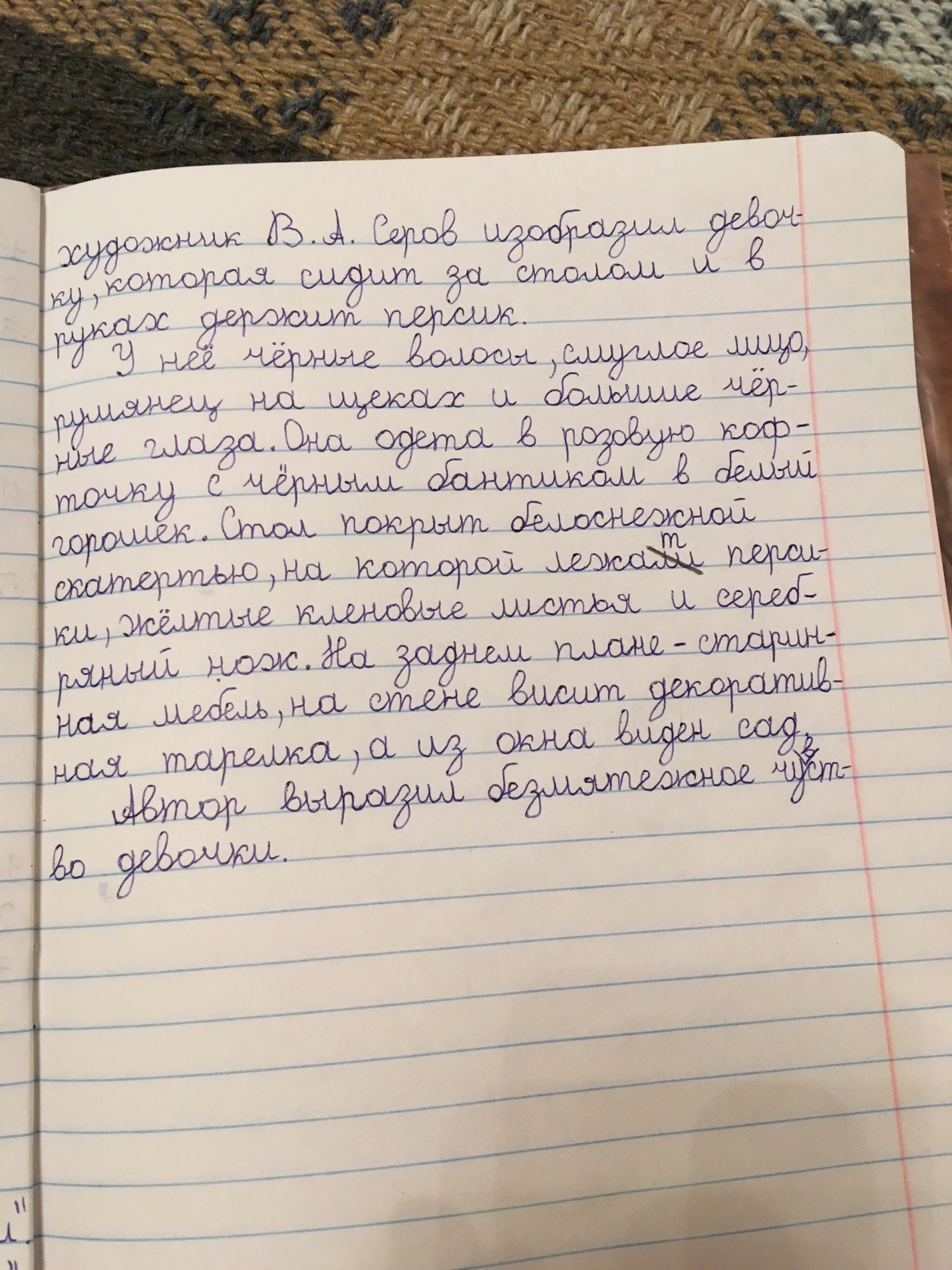 17.1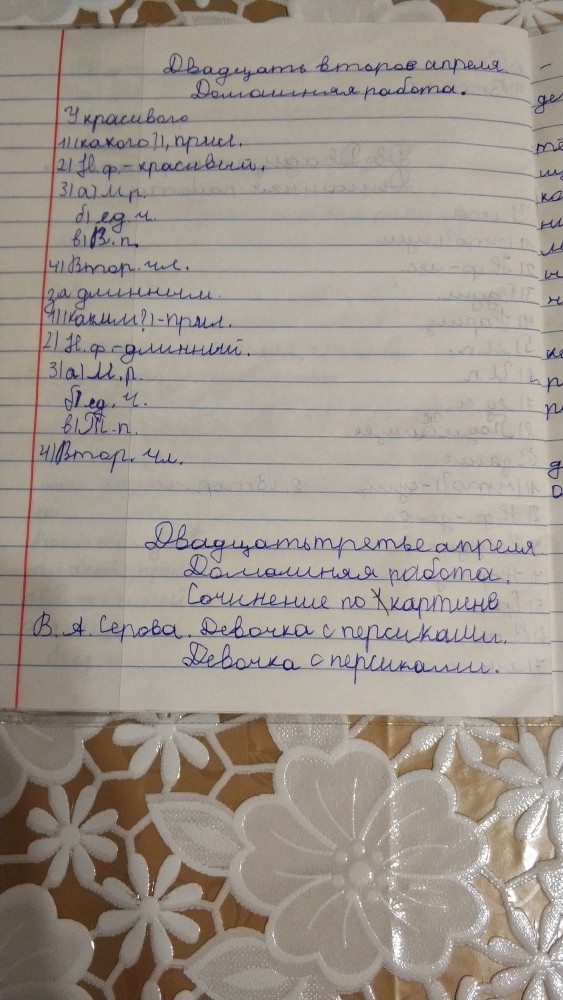 18.1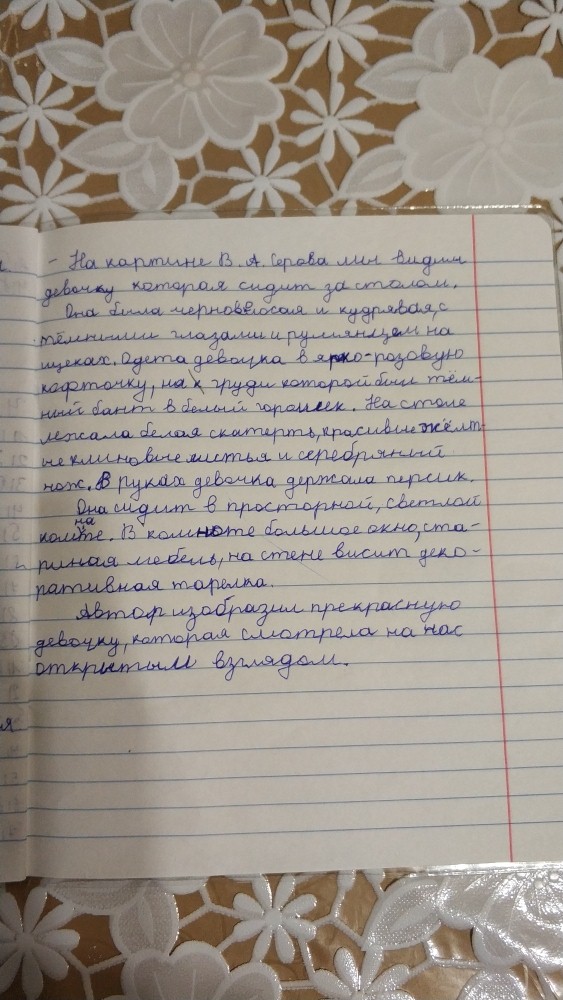 18.2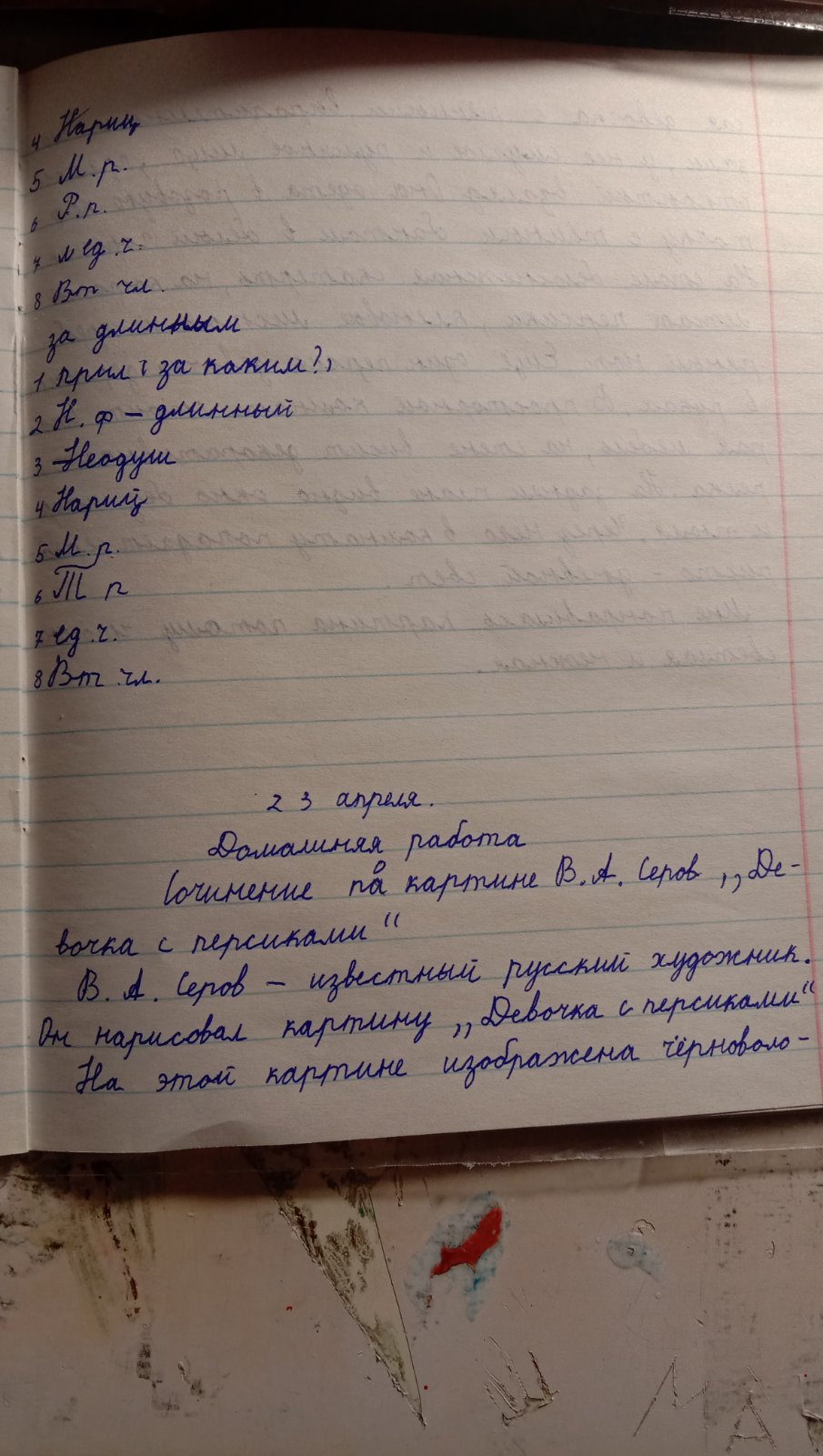 20.1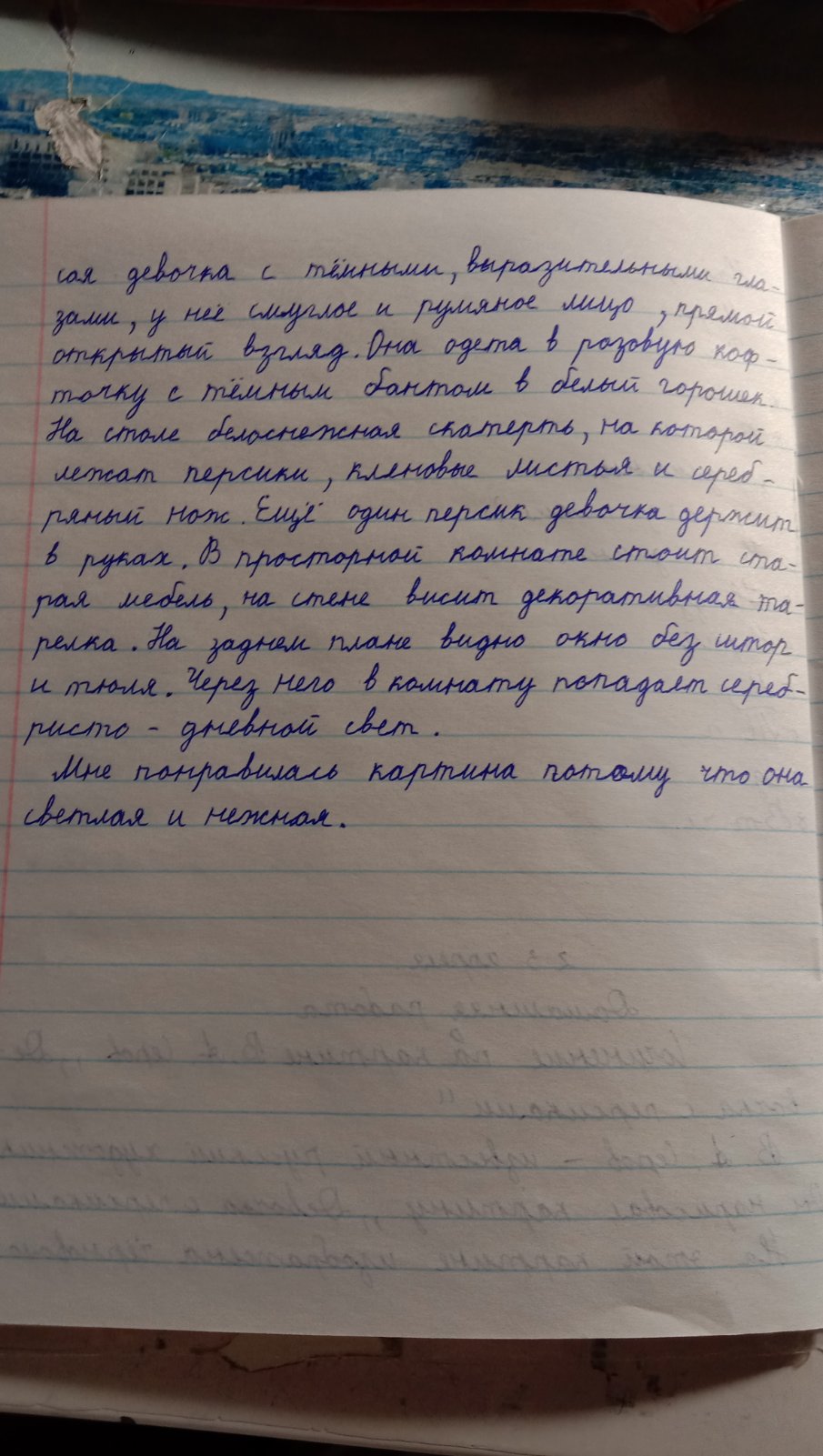 20.2